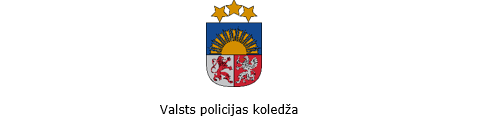                                                       Ezermalas iela 10, Rīga, LV-1014; tālr.67146288; e-pasts pasts@koledza.vp.gov.lv; www.policijas.koledza.gov.lvREGLAMENTS RīgāVALSTS POLICIJAS KOLEDŽAS POLICIJAS TIESĪBU KATEDRASREGLAMENTS		Izdots saskaņā ar Valsts pārvaldes iekārtas likuma 75.panta otro daļuI . Vispārīgie jautājumiValsts policijas koledžas Policijas tiesību katedra (turpmāk - Katedra) ir Valsts policijas koledžas (turpmāk - Koledža) direktora vietniekam (studiju un mācību jautājumos) tieši pakļauta struktūrvienība, kas savas kompetences ietvaros atbild par uzticēto uzdevumu izpildi.Katedras reglaments nosaka Katedras kompetenci, uzdevumus, struktūru, pienākumus, tiesības un darba organizāciju.Katedras struktūru un amata vietu sarakstu apstiprina Valsts policijas priekšnieks pēc Koledžas direktora ieteikuma. Katedras amatpersonas ieceļ amatā Valsts policijas priekšnieks, Katedras pedagogus ievēlē vai ieceļ amatā Koledžas Dome, Katedras darbiniekus ieceļ un atbrīvo no amata Koledžas direktors.II . Katedras kompetence Katedra ir studiju un mācību pētniecības struktūrvienība, kas kompetences ietvaros plāno, izstrādā, organizē un nodrošina studiju un mācību procesu Koledžā,  profesionālās pilnveides izglītības un pieaugušo neformālās izglītības pasākumus Valsts policijas un Koledžas amatpersonām ar speciālajām dienesta pakāpēm vai darbiniekiem:5.1. Īsā cikla augstākās profesionālās izglītības studiju programmu “Policijas darbs” šādos vispārizglītojošos studiju kursos, nozares obligātajos studiju kursos, konkrētas profesijas un nozares izvēles studiju kursos:5.1.1.Dokumentu pārvaldība policijas iestādē; 5.1.2.Policijas tiesības; 5.1.3.Dienesta gaita un policijas darba organizācija;5.1.4.Cilvēktiesības policijas darbā;5.1.5.Šaušanas mācība;5.1.6.Profesionālās darbības taktika un profesionālā fiziskā sagatavošana;5.1.7.Policijas norīkojumi un reaģēšana;5.1.8.Likumpārkāpumu novēršana;5.1.9.Šaušanas izvērtēšanas stratēģija;5.1.10.Naida noziegumu un noziedzīgu nodarījumu valsts drošības jomā identifikācija un izmeklēšana;5.1.11.Policijas starptautiskā sadarbība.5.2.Arodizglītības programmā “Policijas darbs” šādos moduļos:5.2.1.Dienesta gaita un policijas darba organizācija;5.2.2.Konvojēšana un personu ievietošana, turēšana īslaicīgās un pagaidu aizturēšanas vietās;5.2.3.Sabiedriskās kārtības nodrošināšana;5.2.4.Satiksmes uzraudzība;5.2.5.Šaujamieroča un speciālo līdzekļu lietošana;5.2.6.Sabiedrības un cilvēka drošība (1.līmenis);5.2.7.Sabiedrības un cilvēka drošība (2.līmenis);5.2.8.Kinoloģijas pamati;5.2.9.Sabiedrības dažādības izpratne.	5.3.Profesionālās pilnveides izglītības programmā “Policijas darba pamati Valsts policijas amatpersonām” mācību priekšmetos: 5.3.1. Dienesta gaita un policijas darba organizācija;5.3.2. Spēka lietošana un taktika;5.3.3. Reaģēšana uz notikumiem;5.3.4. Pirmā palīdzība.5.4.Pieaugušo neformālās izglītības programmas Valsts policijas un Koledžas amatpersonām vai darbiniekiem saskaņā ar Koledžas apstiprinātu pieaugušo neformālās izglītības programmu plānu attiecīgajam mācību gadam.5.5.Teorijas un šaušanas mācības dienesta vietās saskaņā ar apstiprinātām mācību vadlīnijām attiecīgajam mācību gadam. III. Katedras struktūra un uzdevumi		6.Katedras personāla sastāvu veido administratīvie un akadēmiskie amati, kurus ieņem Koledžas amatpersonas vai darbinieki (turpmāk - personālsastāvs).		7.Katedras nodarbināto štatus apstiprina Valsts policijas priekšnieks pēc Koledžas direktora ieteikuma.	8.Atbilstoši Katedras kompetencei, Katedrai ir šādi uzdevumi:	8.1.organizēt, plānot un nodrošināt studiju (mācību) procesu, kā arī metodisko darbu studiju kursos un mācību priekšmetos;	8.2.izstrādāt priekšlikumu vai grozījumu projektus studiju (mācību) programmu, profesionālās pilnveides un pieaugušo neformālās izglītības programmu izstrādei, aktualizēšanai un pilnveidošanai, kā arī nodrošināt to saskaņošanu un apstiprināšanu normatīvajos aktos noteiktajā kārtībā;	8.3.izstrādāt studiju kursu aprakstus, mācību priekšmetu plānus,  profesionālās pilnveides un pieaugušo neformālās izglītības programmas un vadlīnijas mācībām dienesta vietās;	8.4.izstrādāt metodiskos materiālus (mācību metodiskos materiālus, metodiskos līdzekļus, mācību līdzekļus, mācību grāmatas, mācību palīglīdzekļus u.c.);	8.5.nodrošināt izglītības programmu, studiju kursu un mācību priekšmetu izveidi, mācību un studiju satura ievietošanu, uzturēšanu un aktualizēšanu Koledžas Izglītības procesu administrēšanas sistēmā un e-mācību vidē formālās un neformālās izglītības pasākumu īstenošanai;	8.6.izstrādāt ieteicamo kvalifikācijas darbu tēmu sarakstu, nodrošināt to  saskaņošanu un apstiprināšanu normatīvajos aktos noteiktajā kārtībā; deleģēt kvalifikācijas darbu vadītājus (konsultantus) un recenzentus;	8.7.izstrādāt studiju kursu un mācību priekšmetu kārtējo pārbaudījumu un noslēguma pārbaudījumu saturu un prasības, nodrošināt to  saskaņošanu un apstiprināšanu normatīvajos aktos noteiktajā kārtībā;	8.8.izstrādāt Koledžas īstenotajās izglītības programmās kvalifikācijas prakses uzdevumus un praktiskos uzdevumus;	8.9.veikt pētniecisko darbu;	8.10.izstrādāt normatīvo aktu projektus Koledžas un Katedras kompetencē esošajos jautājumos;	8.11.izskatīt, analizēt un sagatavot atzinumus par Iekšlietu ministrijas resora un citu iestāžu vai institūciju izstrādātajiem normatīvo aktu, attīstības plānošanas dokumentu, informatīvo ziņojumu un citu dokumentu projektiem;	8.12.piedalīties Koledžas darbības sfērā ietilpstošu jautājumu risināšanā;  	8.13.sniegt Koledžas vadībai priekšlikumus par nepieciešamajām izmaiņām Koledžas darbību reglamentējošajos normatīvajos aktos;	8.14.organizēt un veicināt Katedras personālsastāva kvalifikācijas paaugstināšanu;	8.15.veicināt sadarbību ar nacionālajām vai starptautiskajām izglītības iestādēm;	8.16.saskaņā ar Koledžas pilnvarojumu (deleģējumu) pārstāvēt Koledžu Iekšlietu ministrijas iestāžu vai citu institūciju izveidotajās darba grupās un komisijās vai rīkotajās konferencēs un semināros;	8.17.veikt Katedras darbības novērtējumu par katru mācību (studiju) gadu;	8.18.nodrošināt Valsts policijas amatpersonām noteikto zināšanu un prasmju pārbaudi par dienesta šaujamieroču un speciālo līdzekļu apriti un prasmi rīkoties ar tiem.IV. Katedras darba organizācija	9.Katedru vada katedras vadītājs, kuru ieceļ amatā un atbrīvo no amata Valsts policijas priekšnieks pēc Koledžas direktora ieteikuma.	10.Katedras personālsastāva pienākumi un tiesības ir noteikti Koledžas direktora apstiprinātos amata aprakstos.	11.Katedras vadītājs ne retāk kā reizi mēnesī plāno, organizē, sasauc un vada Katedras personālsastāva sēdi, kā arī nodrošina Katedras personālsastāva sēdes protokolēšanu. Katedras personālsastāva sēdē tiek lemti Katedras kompetences jautājumi, kā arī personālsastāvs tiek iepazīstināts ar Koledžas aktualitātēm.	12.Katedras vadītājs par darba rezultātiem atskaitās Koledžas direktora vietniekam (studiju un mācību jautājumos), tā noteiktajā kārtībā un termiņos.	13.Katedras personālsastāvs par darba rezultātiem atskaitās Katedras vadītājam, tā noteiktajā kārtībā un termiņos, kā arī Katedras personālsastāva sēdes laikā. 	14.Katedras vadītāju viņa prombūtnes laikā aizvieto viņa ieteikta un rīkojuma dokumentā (pavēlē) noteikta Katedras vai Koledžas amatpersona.IV. Noslēguma jautājums15.Atzīt par spēku zaudējušu Koledžas 2019.gada 13.maija reglamentu Nr.5 “Policijas tiesību katedras reglaments”.Policijas tiesību katedras vadītāja                                              		S.Liepa SASKAŅOTSValsts policijas koledžasdirektora vietniece  	                                                                               Z.Pumpure     SASKAŅOTSValsts policijas koledžas direktors 	                                                                                                D.HomenkoŠIS DOKUMENTS IR PARAKSTĪTS AR DROŠU ELEKTRONISKO PARAKSTU UN SATUR LAIKA ZĪMOGUNOSŪTĪŠANAS UZDEVUMS:VPK AN LGVPK Direktora vietnieks SMVPK Direktora vietnieks DAVPK FVNVPK IKNVPK IMCVPK HKVPK TZKVPK PTKVPK SKVPK KNVPK PPNVPK PVNVPK ANVPK KinNVPK BValsts policijas koledžasPolicijas tiesību katedras vadītāja		S.Liepa07.09.202308.09.2023                     Nr. 4 